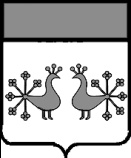 Ивановская областьВерхнеландеховский муниципальный районА Д М И Н И С Т Р А Ц И Я  ВЕРХНЕЛАНДЕХОВСКОГО МУНИЦИПАЛЬНОГО РАЙОНАП О С Т А Н О В Л Е Н И Еот   26. 12. 2019    №  523  - ппос. Верхний ЛандехО финансовом обеспечении расходов на цели поощрения муниципальных управленческих командВ соответствии с постановлениями Правительства Ивановской области от 24.12.2019 № 555-п «Об утверждении Порядка поощрения региональных и муниципальных управленческих команд в Ивановской области в 2019 году», от 24.12.2019 № 556-п «Об утверждении Порядка предоставления в 2019 году из областного бюджета бюджетам муниципальных образований Ивановской области иных межбюджетных трансфертов на цели поощрения муниципальных управленческих команд»:1. Установить, что финансовое обеспечение реализации мероприятий,  направленных на цели поощрения муниципальных управленческих команд, является расходным обязательством Верхнеландеховского муниципального района.2. Утвердить Порядок финансового обеспечения расходов на цели поощрения муниципальных управленческих команд (прилагается).Глава Верхнеландеховскогомуниципального района:                                                            Н.Н. СмирноваУтвержденпостановлением администрацииВерхнеландеховского муниципального районаот    26.12.2019   № 523-п (приложение)Порядокфинансового обеспечения расходов на цели поощрения муниципальных управленческих команд1. Настоящий Порядок определяет механизм финансового обеспечения расходов на цели поощрения муниципальных управленческих команд.2. Финансовое обеспечение расходов на цели поощрения муниципальных управленческих команд,  осуществляется за счет иного межбюджетного трансферта из областного бюджета.3. Финансовое обеспечение расходов на цели поощрения муниципальных управленческих команд осуществляется финансовым отделом администрации Верхнеландеховского муниципального района (далее – финансовый отдел) с единого счета бюджета, открытого в Управлении Федерального казначейства по Ивановской области, на основании сводной бюджетной росписи бюджета муниципального района на текущий финансовый год, в пределах утвержденных лимитов бюджетных обязательств.4. Финансовое обеспечение расходов на цели поощрения муниципальных управленческих команд производится в соответствии с Порядком осуществления территориальными органами Федерального казначейства полномочий получателя средств бюджета субъекта Российской Федерации по перечислению межбюджетных трансфертов, предоставляемых из бюджета субъекта Российской Федерации в местный бюджет в форме субсидий, субвенций и иных межбюджетных трансфертов, имеющих целевое назначение в пределах суммы, необходимой для оплаты денежных обязательств по расходам получателей средств бюджета муниципального района, источником финансового обеспечения которого является субсидия из областного бюджета (далее – сумма фактической потребности). Финансовый отдел производит перечисление средств после получения выписки из лицевого счета для учета операций по переданным полномочиям получателя бюджетных средств на лицевой счет администрации Верхнеландеховского муниципального района (далее – администрация), в пределах доведенных Департаментом финансов Ивановской области предельных объемов финансирования.Администрация направляет полученные средства на осуществление выплаты поощрения должностным лицам (группе должностных лиц), замещающих муниципальные должности и (или) должности муниципальной службы, определенным Губернатором Ивановской области.  После проведения администрацией операций  по кассовым выплатам, Управление Федерального казначейства осуществляет перечисление сумм фактической потребности с балансового счета № 40201 «Средства бюджетов субъектов Российской Федерации» на единый счет бюджета Верхнеландеховского муниципального района, с отражением их в составе доходов на лицевом счете администрации, открытом в Управлении Федерального казначейства по Ивановской области для отражения операций, связанных с администрированием доходов бюджетов бюджетной системы Российской Федерации по соответствующим кодам классификации доходов бюджета.5. Отдел учета и отчетности администрации Верхнеландеховского муниципального района составляет и представляет в финансовый отдел не позднее 9 января 2020 года отчет об осуществлении расходов на цели поощрения муниципальных управленческих команд.Финансовый отдел представляет в Департамент финансов Ивановской области  в срок до 11 января 2020 года отчет об осуществлении расходов на цели поощрения муниципальных управленческих команд.6. Ответственность за полноту и достоверность представляемых сведений, за соблюдение условий и требований настоящего Порядка возлагается на администрацию.